It’s time to peek inside our box 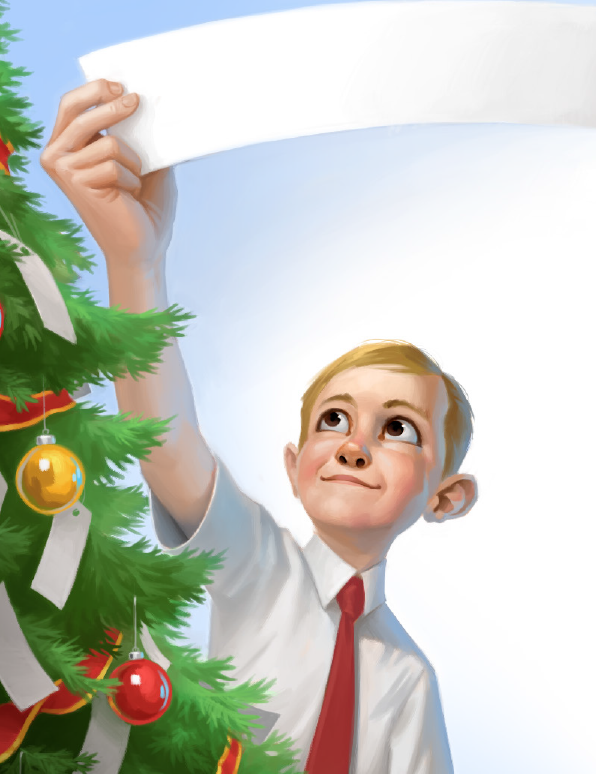 Of ornaments to seeWhich ones we’ll choose to decorate 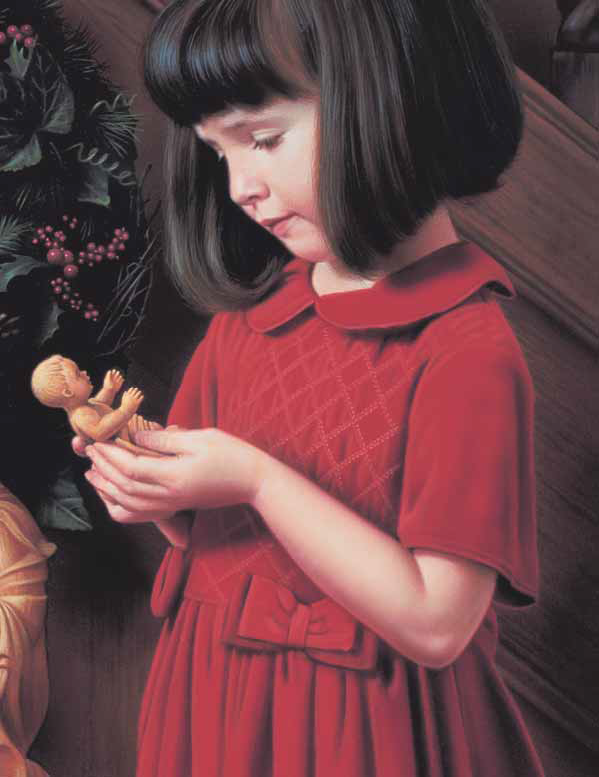 Our Christmas story treeLet’s hang a cane of peppermint 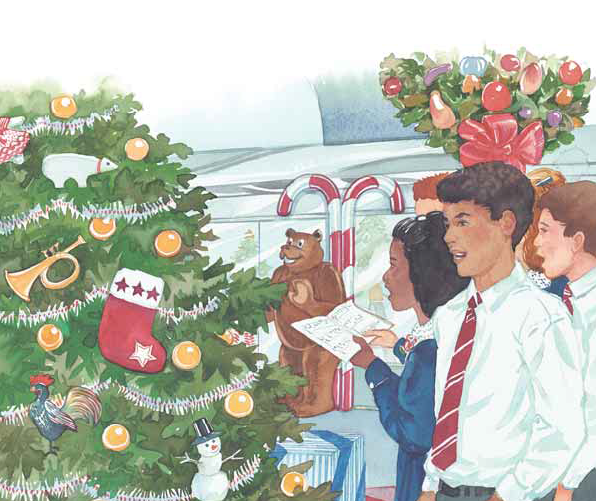 Upon the nearest boughTo tell of shepherds watching lambs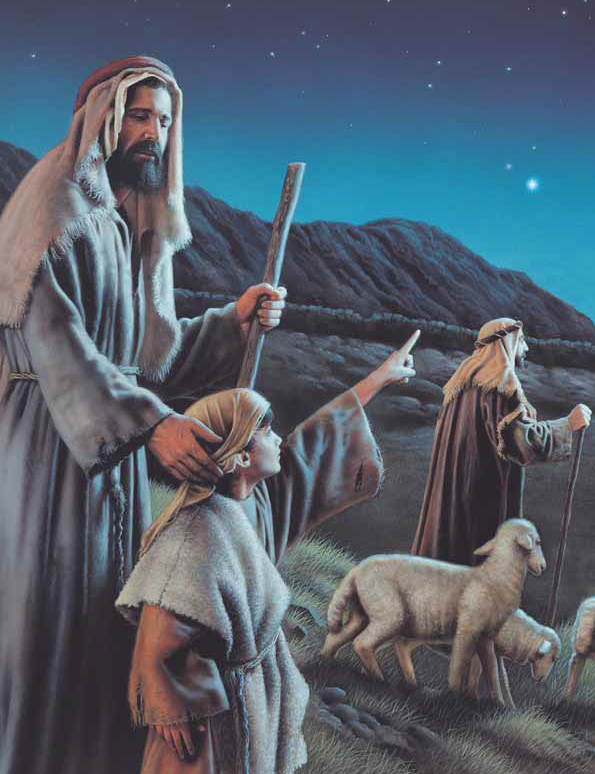  As Jesus watches nowThe angel on the highest branch 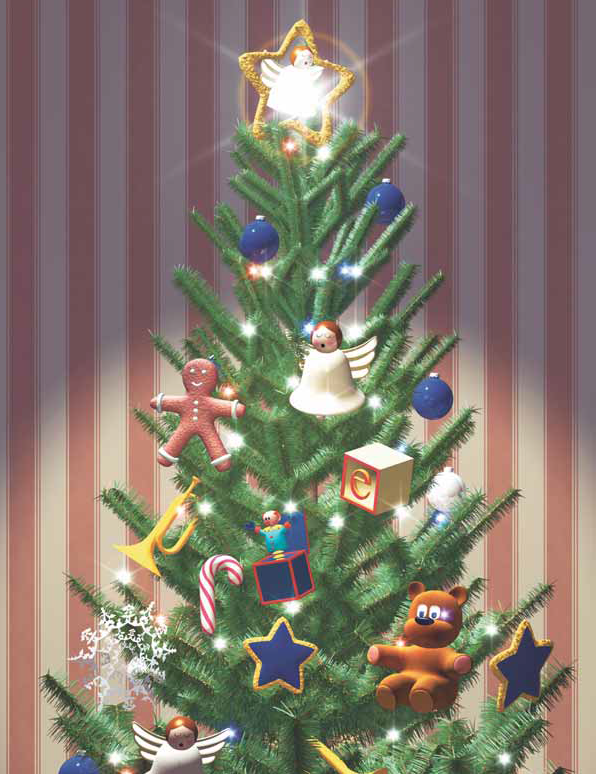 Still sings the joyful songOf peace on earth, goodwill to men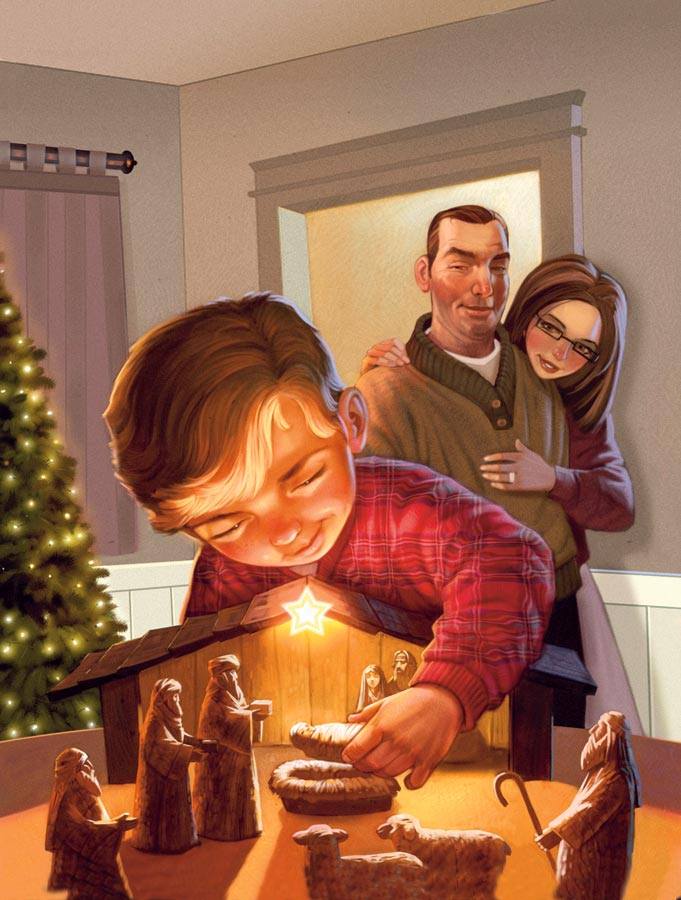 Of pardon for our wrongsWe’ll set a star of silver here 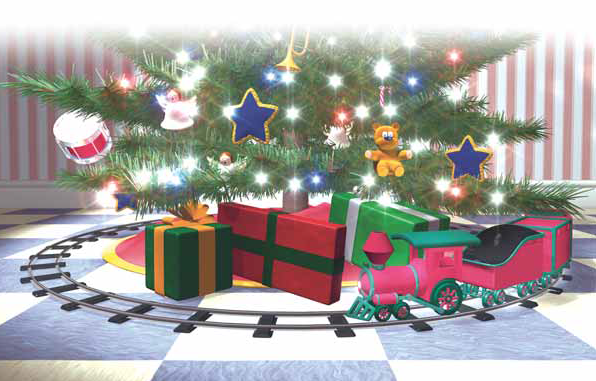 Among the twinkling lightsLike one that shone on Bethlehem 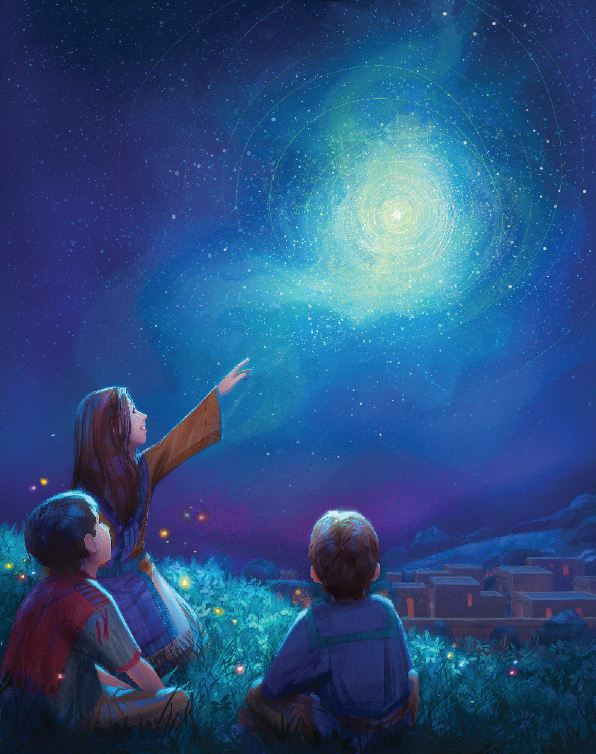 That sacred, starry nightAnd there beneath the tree we’ll place 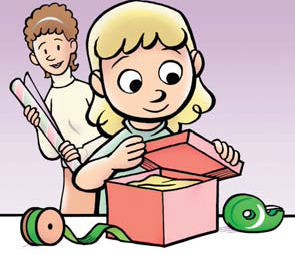 A package wrapped in redReminding of our Lord’s great gifts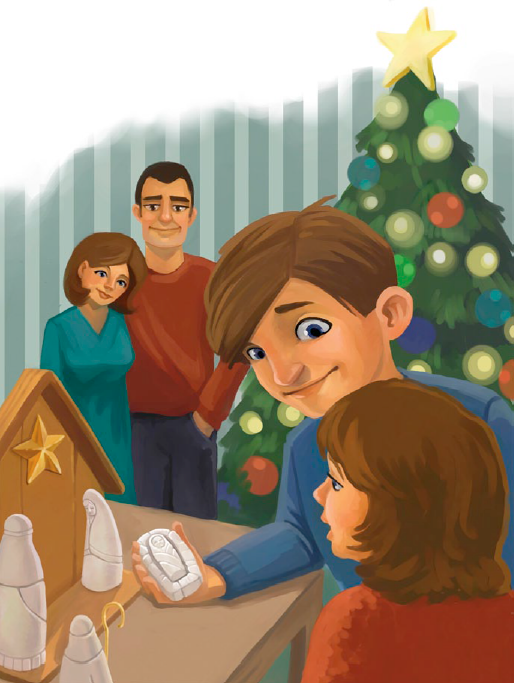 His love, the blood He shedOur Christmas tree is ever green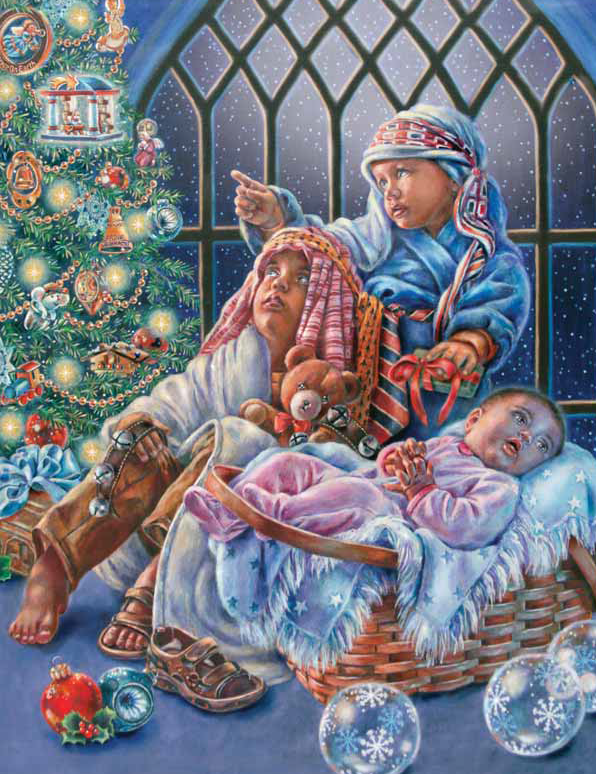  Its needles never fallOur Savior dear was born to bring 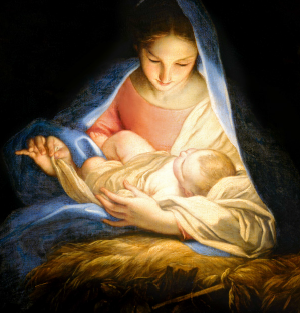 Eternal life to allOur Savior dear was born to bring 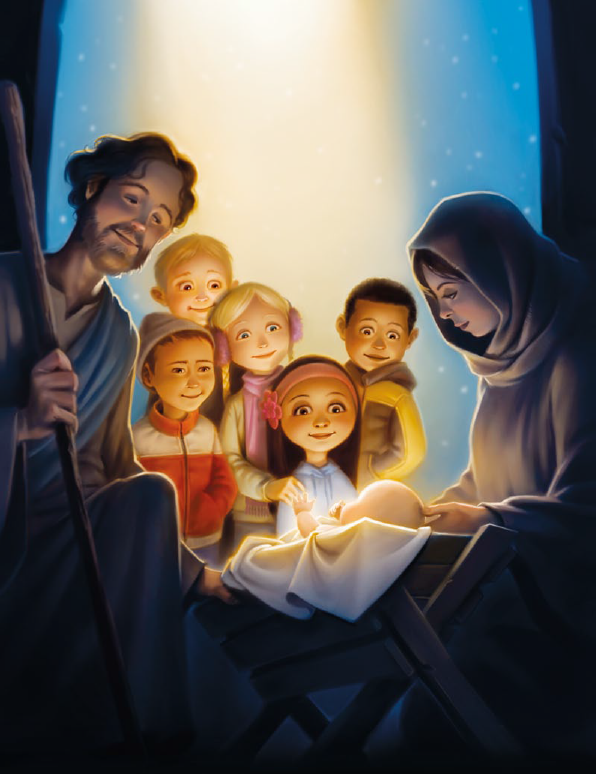 Eternal life to all